Saistošie noteikumiRēzeknē2024.gada __.__________                                                                                                        Nr.__Grozījumi Rēzeknes novada pašvaldības 2022.gada 3.marta saistošajos noteikumos Nr.36 “Par koku ciršanu ārpus meža Rēzeknes novadā”Izdoti saskaņā ar Meža likuma 8.panta otro daļu, Ministru kabineta 2012.gada 2.maija  noteikumu Nr.309 „Noteikumi par koku ciršanu ārpus meža” 22.punktuIzdarīt Rēzeknes novada pašvaldības 2022.gada 3.marta saistošajos noteikumos Nr.36 “Par koku ciršanu ārpus meža Rēzeknes novadā”, turpmāk – saistošie noteikumi, (Latvijas Vēstnesis, 2022., Nr.61) šādus grozījumus:izteikt 9.punkta pirmo teikumu šādā redakcijā:,,9.  Koku apskati Pārvalde veic, pieaicinot pašvaldības Centrālās pārvaldes Nekustamā īpašuma pārvaldības dienesta Mežu un meliorācijas sistēmu apsaimniekošanas vecāko speciālistu, ja nepieciešams arī Ministru kabineta noteikumos Nr.309 noteiktos speciālistus.”svītrot 18.punkta pirmajā teikumā vārdus “vai tās struktūrvienība”.Domes priekšsēdētājs 								            M.ŠvarcsPROJEKTS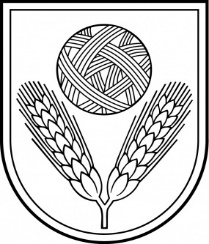 